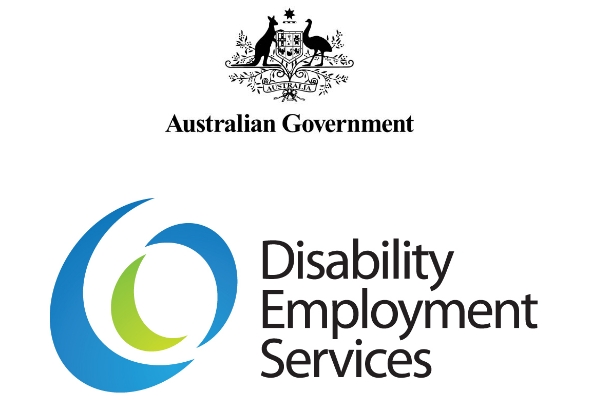 Documentary Evidence for Claims for Payment Guidelines V 1.4Disclaimer
This document is not a stand-alone document and does not contain the entirety of Disability Employment Services Providers' obligations. It should be read in conjunction with the Disability Employment Services Grant Agreement and any relevant guidelines or reference material issued by the Department of Social Services under or in connection with the Disability Employment Services Grant Agreement.Table of Contents Documentary Evidence for Claims for Payment Guidelines	1Table of Contents	2Document Change History  - Documentary Evidence for Claims for Payment Guidelines	3Background	3Policy	3Disability Employment Services Grant Agreement Clauses:	5Reference documents relevant to these guidelines:	6Explanatory Note:	6Key Terms	7Section 1: Service Fees	8Section 2: Outcome Fees	17Section 3: Non/under declared hours or earnings	29Section 4: Moderate Intellectual Disability Payment (MIDP)	30Section 5: Ongoing Support Fees	32Section 6: Other Employment Support Service Fees	35Section 7: Wage Subsidy	38Section 8: Restart Wage Subsidy	40Section 9: PaTH Internship	42Document Change History  - Documentary Evidence for Claims for Payment GuidelinesBackground These Guidelines specify the Department of Social Services’ (the Department) Documentary Evidence requirements for Fees for Services, Funds, Reimbursements and Ancillary Payments, provided under the Disability Employment Services Grant Agreement (the Grant Agreement).
In the event of any inconsistency between the Grant Agreement and these Guidelines, the provisions contained in the Grant Agreement will prevail.PolicyThe term ‘Documentary Evidence’ is defined in Annexure A of the Grant Agreement as, ‘those Records of the Provider, as specified in this Agreement including any Guidelines, which evidence that Services were provided by the Provider for each claim for payment made under this Agreement, or which otherwise support a claim for payment by the Provider.’Under the Grant Agreement, it is a precondition of a DES Provider’s entitlement to Fees, Funds, Reimbursements, Wage Subsidies and Ancillary Payments that it has, at the time of making a claim for payment:retained sufficient Documentary Evidence to prove its claim for payment; anduploaded into the Department’s IT Systems sufficient Documentary Evidence, where required by any Guidelines. The department may not accept Documentary Evidence dated or uploaded after the claim date.When making a claim for Full or Pathway Outcome Fees; Bonus Fees; Moderate Intellectual Disability Payment; and Work Assist Fees, it is compulsory that all Documentary Evidence is uploaded to the Department’s IT Systems. Providers must, at the time of making the Outcome Fee claim, either:upload Documentary Evidence; or link previously uploaded Documentary Evidence to the transaction. An exception to this requirement is effective for JRRR and JEHR supported Full and Pathway Outcome Fees, as set out in Section 2, ‘Outcome Fees,’ of these Guidelines.When lodging a claim, DES Providers are required to complete mandatory fields in the Department’s IT Systems. This information is accepted as Documentary Evidence. As specified in these Guidelines, this information is in some circumstances sufficient to substantiate the claim, and in other circumstances requires supplementary Documentary Evidence to be retained or uploaded to the Department’s IT Systems. In accordance with clause 22.2 of the Grant Agreement, a DES Provider must provide Documentary Evidence to the Department within 10 Business Days if requested. In respect of Full and or Pathway Outcome Fees, if Documentary Evidence has been correctly uploaded to the Department’s IT Systems, the Provider is not required to retain the Documentary Evidence in hard copy or on its own files. Providers must use verifiable Documentary Evidence wherever possible. Where other Documentary Evidence is not available and where these Guidelines allow, File Notes may be used for some claims. Providers must record ‘File Note’ as the document category/verification source on the Outcome Details page when uploading a File Note as documentary evidence. File Notes will not be accepted as the sole form of Documentary Evidence for a claim, where they contradict other verifiable evidence, or where uploaded after the date of the claim.Where providers manage File Notes through an approved IT System, the system must ensure that File Notes have a date, time and user stamp on the entry, and that these details are included in extracts or printouts uploaded to the Department’s IT Systems as Documentary Evidence. Where a Participant does not give permission for the DES Provider to seek Documentary Evidence from their employer, such as in cases of non-disclosure, the DES Provider must keep evidence of this requirement from the Participant, and retain a File Note containing the compulsory details required for the claim. The Documentary Evidence set out in the Grant Agreement and these Guidelines, together with the information required to be recorded on the Department’s IT Systems, is acceptable to the Department as sufficient proof of service provision, unless the Department has notified the DES Provider otherwise in writing. The Provider must, consistent with relevant Grant Agreement requirements, ensure that all information and Documentary Evidence provided to the Department in any form and by any means is a true, accurate and complete record.Note: To support best practice, if the Documentary Evidence is a signed statement or form, whiteout must not be used, and any alterations or amendments must be signed by the signatory. Where email evidence is used, the Employer or Participant must be clearly identifiable as the sender in the email address and/or the signature block. The signature block must also state the person’s name and, where applicable, the person’s position and organisation; it does not need to include an electronic signature.Disability Employment Services Grant Agreement Clauses: Clause 18 – Liaison and Compliance	Clause 21 – General (Some basic rules about financial matters)Clause 22 – Evidence to support claims for paymentClause 36 – General (Information and Information Management)Clause 44 – Records the Provider must keepClause 87 – Direct Registration of Participants without a ReferralClause 91 – Appointments with ParticipantsClause 92 – Initial InterviewClause 93 – Contact servicesClause 94 – Skills AssessmentClause 99 – PaTH InternshipsClause 101 – Wage Subsidy and Employment Assistance FundClause 102 – Restart ProgramClause 106 – General requirements for a Job PlanClause 108 – Failure to comply with Mutual Obligation RequirementsClause 113 – Program ReviewClause 116 – Change of Circumstances Reassessment during Period of ServiceClause 124 – Updating the Department’s IT SystemsClause 127 – Work Based Personal Assistance OnlyClause 130 – Relationship failure, transfer by agreement and transfers by the DepartmentClause 133 – SuspensionsClause 135 – Exits Clause 137 – General (Fees and Ancillary Payments)Clause 142 – Service FeesClause 143 – Outcome FeesClause 148 – Ongoing Support FeesClause 145 – Work Assist FeesClause 146 – Work Based Personal Assistance Fees for Disability Employment Services – Employment Support Service ProvidersClause 147 – Ancillary PaymentsClause 148 – Moderate Intellectual Disability Payment Annexure A – DefinitionsReference documents relevant to these guidelines: Contacts GuidelinesDES Disability Management Service – Special Class Client GuidelinesDES Eligible School Leaver GuidelinesDES Managing Restart Wage Subsidies from 1 January 2017DES Period of Service GuidelinesDES Restart Guidelines Direct Registration GuidelinesDisability Employment Services Wage Subsidy GuidelinesDisability Management Service Participants Not Receiving Income Support GuidelinesEligibility, Referral and Commencement GuidelinesJob Plan GuidelinesJob Seeker Compliance Framework GuidelinesManaging PaTH Internships GuidelinesModerate Intellectual Disability Payment GuidelinesMutual Obligation GuidelinesOngoing Support GuidelinesOutcome GuidelinesProgram Review, Program Summary and Exits GuidelinesRecords Management Instructions GuidelinesService Fee GuidelinesTransfer GuidelinesWork Assist GuidelinesWork Based Personal Assistance GuidelinesExplanatory Note: All capitalised terms have the same meaning as in Disability Employment Services Grant Agreement.In this document, “must” means that compliance is mandatory and “should” means that compliance represents best practice.Key TermsThis section provides definitions for terms used in these Guidelines which are not already included as defined terms within the Grant Agreement. Please refer to the Grant Agreement for captialised terms in these Guidelines, which are not listed below. Section 1: Service FeesService Fees are automatically paid in advance for each period of 13 weeks, if certain conditions have been met (refer to the Service Fee Guidelines for further information on the automation of Service Fees). DES providers are required to retain sufficient Documentary Evidence which demonstrates that Services have been delivered to support each Service Fee claim. Section 2: Outcome Fees The Department’s IT Systems will automatically determine eligibility for the following Outcome Fees based on the information entered into the Department’s IT Systems by the DES Provider: Four-week Outcome, Full Outcome, Pathway Outcome, Work Assist Outcome, and Bonus Fees. The following section specifies the Documentary Evidence requirements that must be uploaded in the Department’s IT Systems to support an Outcome Fee claim. Documentary Evidence to support the Outcome Fee claim will not be required when the Job Seeker Rate Reduction Result (JRRR) or Job Seeker Employment Hours Result (JEHR) supports an auto-claim for an Outcome, (as per advice set out this section. Privacy considerationsIn the course of claiming an Outcome Fee, there may be instances where the DES Provider needs to contact an Employer to seek Documentary Evidence related to a Participant’s employment. Where this occurs, the Provider must obtain the Participant’s written consent prior to contacting the Employer. Employer details must be included in the written consent, and for each placement. Please be aware that a Participant has a right to non-disclosure of their disability, and this may change from employer to employer (i.e. a participant may choose to disclose to one employer, but not to another). The Participant’s written consent must be uploaded into the Department’s IT Systems by the DES Provider. A Participant is able to supply the DES Provider with their payslip covering the necessary times and including the compulsory details.Section 3: Non/under declared hours or earningsNotification to Centrelink where hours or earnings may be non/under declaredIn accordance with clause 18.6 of the Grant Agreement, the DES provider must notify Centrelink within five Business Days of becoming aware that a Participant may not accurately be declaring hours or earnings:for all Special Claims and all Automated Special Claims where the claim is based on the JRRR or the JEHR not returning the expected result thus preventing an auto claim in the Employment IT Systems; and orthe DES provider disagrees with the results returned by Centrelink; or  any time the DES provider becomes aware of under/non declaration to Centrelink. Section 4: Moderate Intellectual Disability Payment (MIDP)Section 5: Ongoing Support FeesThe following section specifies the information and Documentary Evidence that must be that must be retained (in electronic form or hard copy) to support a claim for Ongoing Support Fees. Section 6: Other Employment Support Service FeesSection 7: Wage SubsidySection 8: Restart Wage SubsidySection 9: PaTH Internship VersionEffective DateEnd DateChange & Location 1.01 July 201809 Sep 18Original version1.110 Sep 201802 Dec 18Narrative: Update to disability disclosure measures in relation to Documentary Evidence (P.18)Policy:  Remove all references to ‘Add Discrepancy Button’, as this system functionality no longer exists.Updated advice for managing JRRR/JEHR discrepancies (P.31). 1.203 Dec 201808 Mar 20Narrative: Update to disability disclosure measures in relation to Documentary Evidence (P.18)Policy: Update of Clause Numbers on P.6 to align with Grant Agreement Direction 21.309 Mar 202030 Jun 20Narrative: Replace all references of Newstart with JobSeeker Payment.   1.401 July 2020Policy: Clarification around the role and allowability of File Notes (P.4), and removal of File Notes as an evidentiary option for Work Assist Outcomes (P.21), Bonus Fees (P.27), Ongoing Support Fees (P.32), WBPA (P.35) and PaTH payments (P.42-43), and discretion for Employment Outcomes (P.18).Automated Special ClaimsA process of claiming an Outcome Fee which is completed in the Department’s IT Systems by a staff member of the DES Provider with a high level of security access and in accordance with any Guidelines issued by the Department.Automated Special Claims are only available for those claims where there is Documentary Evidence that indicates that there has been under/non declaration of earnings and/or hours of paid work to Centrelink by the Participant (disputed JRRRs and JEHRs). All other Special Claim request types must be submitted in the Overrides and Special Claims application.National Minimum WageThe National Minimum Wage set by the Fair Work Commission. For further information go to Fair Work Commission website.  JEHRThe Jobseeker Employment Hours Result (JEHR) is a system tool which checks for an Outcome Fee claim for a Participant who has part-time participation requirements. The Department’s IT Systems will request a check of the earnings and the hours that the Participant has declared to Centrelink during the 13-week Period or 26-week Period or 52-week Period. The response from Centrelink is compared to the participation requirements that related to the Participant at the start date of the 13-week Period (the Anchor Date) or at the start date of the 26-week Period or at the start of the 52-week Period (whichever applies to the Outcome Fee being claimed) to ensure that the required hours have been worked and that the employment is paid work. The Department’s IT Systems will make available a claim if the JEHR supports an Outcome. JRRRThe Jobseeker Rate Reduction Result (JRRR) is a system tool which checks the records of Participants who are on JobSeeker Payment/Youth Allowance with full-time participation requirements who have a potential employment Full Outcome or Pathway Outcome. The Department’s IT Systems will automatically run the JRRR. The JRRR runs a check on the impact of the reported earnings from employment on a Participant’s basic rate of JobSeeker Payment/Youth Allowance (the basic rate does not include rent assistance, pharmaceutical allowance or any other additional payments for which a Participant may be eligible while on JobSeeker Payment/Youth Allowance). The impact is calculated fortnightly over 13 weeks or 26 weeks for a 13, 26 or 52-Week Outcome and is expressed as a percentage of actual rate reduction. The Department’s IT Systems will make available a claim if the JRRR supports an Outcome. Special Claims for Outcome FeesA process of claiming Outcome Fees where the JRRR or the JEHR has not returned the expected result, or due to other circumstances where the DES Provider has been unable to lodge the Outcome Fee claim in the Department’s IT Systems payments as an auto claim.Service FeesInformation that must be entered into the Department’s IT Systems:Additional evidence that must be retained (in electronic form or hard copy):Initial Interviews for Participants and Initial Interviews for a New ProgramGrant Agreement Clause References:Clause 91Clause 92Further information on Documentary Evidence requirements for Initial Interviews can be found in the:Eligibility, Referral and Commencement Guidelines Job Plan Guidelines Further information on Non-Beneficiary Participants can be found in the:Disability Management Service Participants Not Receiving Income Support GuidelinesAttendance in the Electronic Calendar for Initial Interview or Initial Interview for a New Program. Job Plan must be recorded with a status of ‘approved.’ As relevant to the individual Participant circumstances: Copies of exemptions from attending school for Eligible School Leavers, Copies of course enrolment forms. Where a Participant is a Non Beneficiary (Disability Management Service only): Copy of the signed Non Beneficiary income test result. Direct RegistrationGrant Agreement Clause Reference: Clause 87 Further information on Direct Registration documentary evidence requirements can be found in the: Direct Registration Guidelines Further information on ESAt/JCA exempt Participants can be found in the:Work Assist Guidelines DES Disability Management Service – Special Class Client GuidelinesDES Eligible School Leaver Guidelines.Participant registration information,Identify the Participant where they are a Work Assist Participant, Special Class Client (SCC) or Eligible School Leaver (ESL).Copy of the completed DES Direct Registration Form (DRF). This must be an unaltered, complete version of the DRF that was available on the DES Provider Portal at the time the job seeker was Directly Registered in DES. The DRF must have all relevant questions answered and all relevant fields correctly completed including proof of identity checks, and must be signed and dated by both the job seeker (or their legal guardian) and the DES Provider’s representative. Requirements for Participants who access DES under approved Labour Adjustment Packages (ie: retrenched workers from the  automotive, forestry and mining industries. See jobs.gov.au for mor information). Copy of a redundancy letter or employment separation certificate is required. Requirements for ESAt/JCA exempt ParticipantsIn addition to obtaining Documentary Evidence to support the Participant’s Direct Registration in DES, specific Documentary Evidence is required to support the eligibility for ESAt/JCA exempt Participant categories set out below. Work Assist: Documentary Evidence requirements as set out in the  Work Assist Guidelines.Special Class Clients (SCC):Medical evidence verifying the job seeker has a disability, injury or illness.  This could include a medical certificate issued by a General Practitioner or other relevant medical record.Statutory Declaration from the Participant stating they were present at one of the declared extreme events.Note: The Department may seek to confirm that a SCC Participant was present at the declared extreme event as part of its ongoing program assurance process.Documentary Evidence to demonstrate a job seeker’s capacity to work a minimum of eight hours per week (refer to the DMS-Special Class Client Guidelines for more information).ESL Participants: Documentary Evidence requirements as set out in the DES ESL Guidelines, available on the Department’s website and the DES Provider Portal.Minimum ContactsGrant Agreement Clause References: Clause 93.1Further information on Contacts documentary evidence requirements can be found in the: Contacts Guidelines Job Plan Guidelines  The Contact schedule must be specified in the Participant’s Job Plan and  Participants are required to attend Contacts as set out in their Plan. If appropriate, details of circumstances which prevent a face-to-face Contact for the Initial Interview. Apart from an initial face-to-face meeting, appointments between a DES Participant and Provider are not restricted to face-to-face Contacts (refer to the Contacts Guidelines).All Contacts must be recorded in the Electronic Calendar, and attendance results recorded for each Contact. Unless otherwise arranged with the DES Provider, the Participant is responsible for recording their attendance at Contacts entered into the Electronic Calendar.Contacts that constitute an Instance of Flexible Ongoing Support must be recorded on the Ongoing Support Management Screen. Refer to Section 5: Ongoing Support Fees, for further information. Record of compliance with the requirements of the Job Plan. Issues covered in each Contact including: Participant’s progress to find employment; details of assistance and support provided to Participant; and  details of any relevant changes to the Participant’s circumstances. Job Plan Grant Agreement Clause References: Clause 92.1 Clause 106.6Clause 106.7 The Job Plan must be: recorded with a status of ‘approved’; developed by the DES Provider during the Initial Interview; andreviewed and amended when appropriate, as outlined in clause 106.6 and clause 106.7 Skills Assessment Grant Agreement Clause Reference: Clause 94 Update Job Plan with outcomes of Skills Assessment. Exits Grant Agreement Clause References: Clauses 117.1 – 117.3 Clause 132 Clause  134.15 Further information on Exits documentary evidence requirements can be found in the: Program Review, Program Summary and Exits Guidelines For all Participants in the Exit section, record: the Provider Exit; and the reason for the Exit. For all Participants who are Exited after commencement in DES, complete a Program Summary:within 20 Business Days where the Participant is transferred to another Program Provider, or within Five Business Days of an exit for any other reason. For Volunteers where an Exit is due to non-attendance of an Appointment:in the Electronic Calendar record details of the Volunteer’s regular non-attendance for Appointments; andin the comments screen record details of the attempts to contact the Participant at least once on each of two consecutive Business Days. For Participants with Mutual Obligation Requirements who do not attend appointments refer to the section on Participation Reporting and Clause 107 of the Grant Agreement. A concise record of any information provided by, or relating to, the Participant that influences the DES Provider's decision to Exit the Participant. Participation ReportingGrant Agreement Clause References: Clause 107Further information on Participation / Non Attendance Reporting documentary evidence requirements can be found in the: Job Seeker Compliance Framework Guidelines Where the DES Provider decides to undertake compliance action in accordance with Clause 107:Record a Participation Report in the Department’s IT System, on the same Business Day on which the Provider becomes aware of the event, and in accordance with any Guidelines.Evidence relating to the event that has resulted in the Participant’s failure. Relevant information on the Participant with Mutual Obligations’ individual circumstances.Any relevant reason(s) given by the Participant with Mutual Obligation Requirements for the event(s).Suspensions Grant Agreement Clause Reference:Clause 132Clause 133Further information on Suspensions documentary evidence requirements can be found in the: Program Review, Program Summary and Exits Guidelines DES Period of Service Guidelines Where a Participant elects to volunteer while Suspended, record:the agreed volunteering period, including the start date (which cannot be backdated from the date recorded) and the expected end date, which cannot exceed the end date of the Suspension period – in the Suspensions and Volunteering section; the agreed Voluntary activities in the Job Plan; and that the Participant is participating as a Volunteer. Where a Volunteer (Activity Tested) is in an agreed volunteering period, and the DES Provider subsequently becomes aware that the Participant no longer wishes to volunteer, immediately record the end of the volunteer period. Where a Suspended or Volunteer (Activity Tested) Participant ceases to fully meet their Activity Tested requirements, record: the end of the suspension or volunteering period; and amend the Participant’s Job Plan as appropriate including removing voluntary activities. Where a Volunteer (Non-activity Tested) Participant cannot participate for a period, record:agreed start and end date for the Suspension (a maximum period of 13 weeks at a time); and reason for the Suspension (as outlined in the DES Period of Service Guidelines).Where a Participant has been suspended from Services by the DES Provider, and the DES Provider subsequently becomes aware that the Participant wishes to return to participation, immediately record the end of the Suspension. Details of the DES Provider’s decision and relevant evidence to support the decision not to service a Participant with a temporary reduced work capacity of 0-7 hours who elects to volunteer.Review and Reassessment Grant Agreement Clause References: Clause 112 Clause 115Complete the Program Summary in accordance with the Program Review, Program Summary and Exits Guidelines when a new ESAt has been arranged for the Participant between 74 to 78 weeks of Employment Assistance .Where the Program Review ESAt determines that Extended Employment Assistance should be delivered, additional documentary evidence required includes:  details of any Employment, including name of Employer and number of hours worked;  details of any Significant Education or Training, including the name of the training institution and the education or training course being undertaken; and  reasons that the DES Provider believes Extended Employment Assistance is likely to result in an Employment Outcome. TransfersGrant Agreement Clause Reference:Clause 129.1Further information on Transfers documentary evidence requirements can be found in the: Transfer GuidelinesAny transfer of a Participant by (including by  agreement, Relationship Failure, or by the Department) is to be recorded by the relinquishing DES Provider as soon as the agreement to transfer has been finalised between the parties. A DES Provider must submit a copy of the completed Transfer due to Relationship Failure form to the Department’s National Customer Service Line. If a Participant is transferred by another Provider, the Gaining Provider must record the reason for the transfer in the Department's IT System.a copy of the completed Transfer by Agreement form Referrals to Complementary ServicesGrant Agreement Clause Reference:Annexure AAll referrals to Complementary Services. Outcome FeesDocumentary Evidence the DES Provider must upload into the Department’s IT Systems at time of making a claimFour-week Outcome, Full Outcome and Pathway Outcome (Employment Outcomes) for auto claiming in the Department’s IT SystemsGrant Agreement Clause References:Clause 143 Annexure A Definitions – Full Outcome and Pathway Outcome.Further information on Outcome Fees documentary evidence requirements can be found in the: Outcome GuidelinesOutcome Fees where the JRRR or JEHR does not verify an auto claim for an Outcome FeeThe Documentary Evidence must show that the Employment is being paid at the minimum relevant rate of pay or higher for the position. Please see “Correct Wage Entitlement/ National Minimum Wage/ for Four-week Outcome, Full Outcome and Pathway Outcome.”
For a Four-week Outcome the DES Provider must upload into the Department’s IT Systems Documentary Evidence which indicates that the Participant:remained Employed for the entire Four-week Period and worked the minimum hours required, according to the Participant’s Employment Benchmark. For a Full Outcome the DES Provider must upload into the Department’s IT Systems Documentary Evidence which indicates that the Participant:remained Employed each fortnight of the 13 Week Period or 26 Week Period or 52 Week Period and earned sufficient income for the Participant’s Basic Rate of any Income Support Payment to cease; orremained Employed each week and worked the minimum required hours in a 13-week Period or 26-week Period or 52-week Period, according to the Participant’s Employment Benchmark.For a Pathway Outcome the DES Provider must upload into the Department’s IT Systems Documentary Evidence which indicates that the Participant:remained Employed each week and worked the minimum required hours in a 13-week Period or 26-week Period or 52-week Period, according to the Participant’s Employment Benchmark.Evidence for a Four-week Outcome, Full Outcome and Pathway Outcome must include:copies of payslips covering the whole of the Four-week Period, 13-week Period or 26-week Period or 52-week Period, respectively; or a signed and dated written statement or email from the Employer or Participant (including where the Participant is self-employed), and must contain (unless otherwise specified by the Department):the name of the Employer;the period of Employment;the full name (including first name and surname) of the person who confirmed the Employment details (that is either the Participant or person within the Employer organisation) and their contact details; andthe date the information contained in the file note was confirmed and the full name (including first name and surname) of the DES Provider’s staff member who recorded the information; orFile Notes containing the information as per a signed statement may be accepted at the department’s discretion.Combination Employment and Education OutcomesWhere a Full Outcome is being claimed for a Participant who is completing a Combination of Education and  Employment the Documentary Evidence requirements for both Employment and Education Outcomes must be met. Moderate Intellectual Disability Payment
Where a Full Outcome is being claimed for a Participant who is eligible for a Moderate Intellectual Disability Payment the Documentary Evidence must include verification of Employment of at least 15 hours per week. Refer to Section 4: “Moderate Intellectual Disability Payment,” for Documentary Evidence requirements to demonstrate a Participant is a Moderate Intellectual Disability Participant.Outcome Fees supported by JRRR or JEHRFor Full or Pathway Outcome Fees, Documentary Evidence as listed above is not required where the JRRR or JEHR result supports an auto claim for an Outcome and the DES Provider is not aware of any reason why an Outcome should not be payable. For a Full Outcome or a Pathway Outcome for Participants in self-employment, the DES Provider must upload:Documentary Evidence as outlined in this section for Participants in Unsubsidised Self-Employment, which confirm(s) that: the job seeker remained in self-employment each week/fortnight of the 13-week or 26-week Period or 52 Week Period; andthe job seeker’s business has generated sufficient personal income to achieve the required JRRR; orthe job seeker has worked the required number of hours each week/fortnight of the payment period to achieve the required JEHR.Note: DES Providers must ensure they upload the required Documentary Evidence where the 13-week Period or 26-week Period or 52-week Period contains a  Permissible Break and/or to support a claim for a Bonus. Please refer to the Documentary Evidence requirements for a Permissible Break and a Bonus in this section. Full Outcome and Pathway Outcome (Education Outcomes) for claiming in the Department’s IT SystemsGrant Agreement Clause References:Clause 143 and Annexure A Definitions.Further information on Outcome Fees documentary evidence requirements can be found in the: Outcome GuidelinesDocumentary Evidence requirements for Education Outcomes A written statement from the training institution confirming: that the Participant passed the course requirements (not only attended) for the Semester relevant to the claim, or where the course does not have defined Semesters, for the period of the course relevant to the claim; the course was at least a certificate III level (Full Outcomes only); the class contact hours attended by the Participant each week; whether the Participant’s attendance was Full-Time Study or part-time study as defined by the training institution; and  the number of weeks comprising the Semester relevant to the claim or, where semesters are not defined by the training institution, the duration of the course.Note: Where a Full Outcome is being claimed for a Participant who is completing a combination of part time Education and Employment, the Documentary Evidence requirements for both Employment and Education must be met.Work Assist Outcome FeeGrant Agreement Clause Reference:Clause 145Further information on Work Assist Outcome Fees documentary evidence requirements can be found in the: Work Assist GuidelinesA signed and dated written statement or email from the Employer or Participant (including where the Participant is self-employed) and must contain (unless otherwise specified by the Department) the following:the name of the Employer;the period of Employment;the normal number of hours worked each week prior to the Work Assist Participant requiring assistance  due to difficulty carrying out the essential requirements of their job role:the number of paid hours the Participant worked each week during the 26 Consecutive Weeks of the Work Assist Outcome;the full name (including first name and surname) of the person who confirmed the Employment details (that is, either the Participant or person within the Employer organisation) and their contact details; andthe date the information contained in the file note was certified as correct and the full name (including first name and surname) of the DES Provider’s staff member who recorded the information.OrOther evidence such as payslips that confirm the Employment details required above. This evidence must substantiate the normal number of hours worked each week prior to the Participant requiring assistance due to difficulty carrying out the essential requirements of their job role.Where Participant is in Unsubsidised Self-Employment (including NEIS Participants)Grant Agreement References:Annexure A DefinitionsFurther information on Outcome Fees documentary evidence requirements can be found in the: Outcome GuidelinesFull / Pathway Outcome for job seekers in self-employment, for Claims lodged via Documentary Evidence / Automated Special Claims, and Manual Special Claims.Documentary Evidence which confirms that:for a Full or Pathway Outcome, the job seeker remained in self-employment each week/fortnight of the 13-week or 26-week Period or 52-week Period; andthe Participant’s business has generated sufficient personal income (net of business expenses but including tax) to achieve the required JRRR; orthe job seeker has worked the required number of hours each week/fortnight of the payment period to achieve the required JEHR.Documentary Evidence which must contain:the full name (including first name and surname) of the DES Provider’s staff member recording this information at the time in which it was obtained; andfor job seekers with income (JRRR) based Job Seeker Outcome Fees:evidence that the job seeker’s business has generated sufficient personal income (net of business expenses but including tax) each fortnight to achieve the required JRRR; and that the hours worked by the job seeker each week/fortnight confirm that the National Minimum Wage rate has been achieved; orfor job seekers with hours (JEHR) based Job Seeker Outcome Fees:evidence that the job seeker has worked the required number of hours each week/fortnight of the payment period to achieve the required JEHR and earned sufficient income (net of business expenses but including tax) each week/fortnight which confirms that the National Minimum Wage rate has been achieved.Note: To calculate confirmation that the National Minimum Wage rate has been achieved, personal income should be divided by the actual hours worked by the self-employed job seeker.
ALL of the above information must be contained in dated written evidence from the job seeker in one or more of the following forms:sales records (including receipts), contracts with clients or contracts of employment; ora statement from a Certified Practising Accountant or Certified Accountant (for example a Profit and Loss Statement) – ( Requests for Profit and Loss Statements can be made by the Participant to Centrelink under the Freedom of Information Act)), relating to the job seeker’s business; orsigned and dated written statement or email** from an accountant and/or registered bookkeeper; orcopy of records from the Australian Taxation Office (ATO) for the 13 Week Period, 26 Week Period or 52 Week Period declaring that the job seeker has an income as self-employed and which prove that the Participant’s business has generated sufficient personal income (net of business expenses but include tax) to:achieve the required JRRR; orconfirm the National Minimum Wage rate has been achieved when combined with evidence that the job seeker has worked the required hours each week/fortnight to achieve the required JEHR (such as a record of the Participants appointments or Calendar entries).
In situations where this information is not available because the job seeker does not use an accountant/registered book keeper or the job seeker has not had contact with the ATO during the 13-week Period, 26- week Period, or 52-week Period, the following may be accepted:
For JobSeeker Payment recipients with mutual obligation / participation requirements:a signed and dated written statement or email** confirming their hours worked each week/fortnight and income earned is required. Note: Participants who are self-employed are required to provide a profit and loss statement to Centrelink to establish their income. Centrelink then uses the details in the Profit and Loss Statement to annualise the participant’s income. These participants are also required to lodge a Reporting Statement (SU19) each fortnight to report work activity, but are not required to report income details on this form. Copies of either the Profit and Loss or Reporting Statement are not required for Documentary Evidence purposes. The signed and dated written statement or email confirming their hours worked each week/fortnight and income earned is sufficient, however this information should be compared with the JRRR/JEHR result to verify the declared earnings. Other Income Support recipients: A signed and dated written statement or email** confirming their hours worked each week/fortnight and income earned. Where possible DES Providers should also upload a copy of the Profit and Loss Statement, the Business Activity Statement or the Tax Return Statement from the job seeker.More than one form of written evidence may be used provided that collectively, the written evidence contains all of the above information.
Please note: Proof of business establishment alone is not sufficient evidence to support an Outcome Fee.**Where email is used, the accountant/registered bookkeeper or job seeker must be clearly identifiable as the sender in the email address and signature block. The signature block must also state the person’s full name (including first name and surname), and where applicable, the person’s position and organisation but does not need to include an electronic signature.
Note: Where the 13-week Period, 26-week Period or 52-week Period contains a Permissible Break, DES Providers must also ensure they upload into the Department’s IT Systems the required Documentary Evidence for a Permissible Break.
Note: Where a sales record (including receipts) are used as documentary evidence for self- employment, this must be accompanied with proof of payment, ie: copies of bank statements showing income deposited by customers (with other transactions and account numbers blanked out), or a Statutory Declaration from the participant that details all of the business payments received by the Participant during the outcome period.  Employment Outcomes for Participants who have a Permissible Break  Grant Agreement References:Annexure A DefinitionsFurther information Outcome Fees documentary evidence requirements can be found in the:Outcome GuidelinesEmployment Outcomes for Participants who have a Voluntary Change in Employment A signed and dated written statement or email by the Participant or Employer, confirming:the name of the Employer organisation;Employer’s or Participant’s confirmation of the Permissible Break including the reason for the Permissible Break;the duration of the Permissible Break, including the start and end date;that the Participant is employed in the same position following the Permissible Break;the full name (including first name and surname) and contact details of the Employer’s staff member confirming the information (if applicable); andthe full name (including first name and surname) of the DES Provider’s staff member recording this information at the time in which it was obtained (if a statement).If the Permissible Break is in relation to a Participant’s illness, the Participant must provide a copy of their medical certificate or evidence of receipt of sickness pay to the DES Provider only if they are required to provide this level of documentation in accordance with the Employer’s leave entitlement policy or relevant industrial instrument. In other instances, a signed and dated written statement or email will be acceptable.
Voluntary Change in EmploymentA file note containing information provided from the Employer or a signed statement with evidence from the Participant, confirming all the following:the name of the Employer organisation;the full name (including first name and surname) of the person who confirmed the Employment details (that is, either the Participant or person within the Employer organisation) and their contact details;the date of the cessation of Employment;the reason why the Participant ceased their Employment;the date the DES Provider spoke to the Employer or Participant; andthe full name (including first name and surname) of the DES Provider’s staff member who recorded the information.OrA copy of the employment separation certificate from the Employer where the actual date and reason why the Participant ceased work is recorded.Correct Wage Entitlement/ National Minimum Wage/ for Four-week Outcome, Full Outcome and Pathway Outcome Note: This applies where Documentary Evidence is used for auto claims when  the Outcome Fee is not verified by the JRRR or JEHR* Grant Agreement Clause References:Annexure A Definitions Non-Payable Outcomes sub clause Further information Outcome Fees documentary evidence requirements can be found in the: Outcome GuidelinesThe Documentary Evidence must show that the Employment is being paid at the minimum relevant rate of pay or higher for the position. That is, the minimum relevant rate of pay that is contained in any applicable award or agreement for the position. If no award or agreement applies, the National Minimum Wage applies. The evidence must be in at least one of the following forms:copies of payslips covering the whole of the 13-week Period or 26-week Period or 52-week Period respectively; ora signed written statement OR a file note containing all of the following:the name of the Employer and period of Employment;the full name (including first name and surname) of the contact who verified the details;the date of confirmation and full name (including first name and surname) of the DES Provider’s employee recording the information;the date of phone call or contact;the hourly rate of payment each week of the 13 Week Period or 26 Week Period or 52 Week Period; andthe hours of paid Employment worked each week/fortnight and the gross weekly or fortnightly income of the Participant for the 13-week Period or 26-week Period or 52-week Period.Note: This evidence is not required for Employment in an Apprenticeship as no National Minimum Wage applies, or where a productivity based wage assessment has been completed through the Supported Wage System.Clicking ‘yes’ on the ‘Confirm National Minimum Wage’ pop up in the Department’s IT Systems asserts the user’s agreement, and the Provider has uploaded appropriate Documentary Evidence.* the pop up appears only when the JRRR or JEHR does not verify the outcome and documentary evidence is required for verification. Bonus for a Full Outcome or Pathway Outcome Grant Agreement References:Clause 143 and Annexure A DefinitionsFurther information Outcome Fees documentary evidence requirements can be found in the: Outcome GuidelinesBonus to an Outcome for Directly Related Employment The DES Provider must upload into the Department’s IT Systems evidence which proves that the Participant has successfully attained the qualification for the Qualifying Training Course Placement (at least a Certificate II level). The evidence must be one of the following:copy of the statement of attainment issued by the training institution which shows the modules/units completed; orwritten statement from the training institution confirming the Participant’s achievement of the Qualifying Training Course at Certificate II level or above and lists the modules/units completed.Bonus to an Outcome for an Apprenticeship (including Traineeship)Copy of the training contract that the Participant has entered into for the Apprenticeship (or such other form of agreement for an Apprenticeship as is approved by the relevant State or Territory training authority); orFile note stating that a copy of the training contract has been sighted by the DES Provider and the full names (including first name and surname) of the parties to the contract; orSigned and dated statements or extracts from State/Territory Government Departments or Apprenticeship Centres that confirm the Participant’s Apprenticeship with the employer.  Note: It is not necessary for this training contract to be approved by the relevant State training authority as this process can take some time. Outcome Fees that are:Special Claims entered into the Overrides and Special Claims moduleAutomated Special Claims which are completed in the Department’s IT Systems by the DES ProviderGrant Agreement References:Clause 18.6Clause 18.7Clause 123Annexure A Definitions.The evidence requirements listed for each type of Outcome Fee in this section apply to all Special Claims and Automated Special Claims.Where an Automated Special Claim is being made, evidence must also include:for Participants with JRRR based Outcomes, the gross fortnightly income of the Participant for the 13-week Period, 26-week Period or 52-week Period; orfor Participants with hours based Outcomes (JEHR based), the hours of paid Employment worked each week/fortnight and the hourly rate of payment each week of the 13-week Period or 26-week Period or 52-week Period;letter from the Employer as required for a Special Claim or Automated Special Claim and;Employer contact as required for a special claim or Automated special claim.Outcome FeesInformation that must be entered into the Department’s IT Systems:Additional evidence that must be uploaded into the Department’s IT Systems at time of making a claim:Notification to Centrelink where hours or earnings may be non/under declared Grant Agreement Clause Reference: Clause 18.6The DES provider must notify Centrelink of a Participant’s non/under declaration of their income and/or hours worked.Enter the details in the Benchmark Hours Documentary Evidence tab in the Outcome Details screen, in the Department’s IT Systems.DES providers must upload evidence of the earnings and hours worked for the period of time used to notify Centrelink or for the 13-week Period or 26-week Period or 52-week period which has been used to notify Centrelink. The evidence must include one of the following verification sources that were chosen in the Benchmark Hours Documentary Evidence tab in the Outcome Details screen.copy of payslips; letter from the Employer as required for a Special Claim or Automated Special Claim; Group certificate; copy of wages book; Tax return or profit and loss statement; and Employer contact as required for a special claim or Automated special claim. MIDPInformation that must be entered into the Department’s IT Systems:Additional evidence that must be uploaded into the Department’s IT Systems at time of making a claim:Moderate Intellectual Disability PaymentGrant Agreement Clause Reference: Clause 148Apply the Moderate Intellectual Disability flag to the Participant’s registration screen in the Department’s IT Systems. A copy of an IQ assessment report clearly indicating the individual’s assessed IQ of 60 or less, or A signed statement from a Registered Psychologist stating that the individual has an assessed IQ of 60 or less, or A signed statement from an appropriate representative of a recognised and credible institution such as Centrelink (see note below), a Job Capacity Assessor or Employment Services Assessor, an Education authority or a State or Territory Disability Commission, indicating that they have evidence on file verifying that the individual’s IQ is 60 or less, or A signed statement from a registered psychologist stating that, using a recognised assessment tool, and based on a combination of IQ and other adaptive behaviour factors, the individual falls within the classification of having moderate intellectual disability.  The statement must indicate: the name of the assessment tool, including any version or revision numbers; the score or assessment relevant to the classification scale; and the assessment outcome, orA copy of a JCA/ESAt report specifically indicating that a Participant has an IQ of 60 or less is sufficient evidence for this purpose. Note: A 'Signed Statement' must be in the form of a letter or memo and can be a hardcopy original, photocopy or FAX of an original statement or a scanned copy of an original statement. Note: Should a DES Provider wish to obtain information about a Participant’s level of intellectual functioning from Centrelink, they must obtain the Participant’s written consent by completing a ‘Disability Employment Services - Authority to Obtain Information from Centrelink’ form, which can be found as Attachment A in the ‘DES  – Moderate Intellectual Disability Payment Guidelines.’ Once the form has been signed by the Participant or their Legal Guardian the DES Provider can either fax, post or take the form directly to the Centrelink Customer Service Centre where the Participant is registered. Ongoing Support FeesInformation that must be entered into the Department’s IT Systems:Additional evidence that must be retained (in electronic form or hard copy)Eight work hours per week requirementGrant Agreement Reference:Clause 148Providers must confirm that the Participant (who Commenced in Ongoing Support on or after the Agreement commencement date) has worked eight hours a week, on average, when claiming Ongoing Support fees (via a checkbox on the claim screen).For any Ongoing Support Fee claim, the DES Provider must retain Documentary Evidence which indicates that the Participant remained Employed and worked at least eight hour each week, on average, in the claim period (either monthly or quarterly). Evidence must include:copies of payslips covering the claim period; ora signed and dated written statement, or an email from the Employer or Participant (including where the Participant is self-employed), containing (unless otherwise specified by the Department) the following:the name of the Employer;the period of Employment;the full name (including first name and surname) of the person who confirmed the Employment details (that is either the Participant or person within the Employer organisation) and their contact details; andthe date the information contained in the file note was confirmed and the full name (including first name and surname) of the DES Provider’s staff member who recorded the information.Ongoing SupportGrant Agreement Clause Reference:Clause 121Further information on Ongoing Support documentary evidence requirements can be found in the:Ongoing Support GuidelinesWhere the Provider performs a Provider Exit from Ongoing Support in the Program Summary Screen or Changes the level of Ongoing Support for Employment Support Service Participants in the DES Participation Management Screen:The decision and the reasons for making the decision where the DES provider.Details of the support that has been provided to the Participant.Flexible Ongoing Support FeeGrant Agreement Clause References:Clauses 148.1-148.6 Further information on Flexible Ongoing Support Fee documentary evidence requirements can be found in the:Ongoing Support GuidelinesFor each Instance of Flexible Ongoing Support in the Flexible Ongoing Support screen: the date(s) that support was provided; anddetails of the support that was delivered.Details of the support provided to the Participant.Details of the Participant’s circumstances and reasons for support being required.Details of any relevant changes to the Participant’s circumstances and support needs.Evidence of any assistance that was purchased, including receipts and invoices. Moderate and High Ongoing SupportGrant Agreement Reference: Clauses 148.7-148.24Further information on Moderate & High Ongoing Support Fee documentary evidence requirements can be found in the: Ongoing Support GuidelinesThe Contact schedule specified in the Participant’s Job Plan. Results of each Contact to be recorded in the Electronic Calendar (on the same day as the Participant had the Contact or as soon as possible if not possible on the same day).For Ongoing Support fees paid monthly, there must be a minimum of one contact provided in each Moderate or High Ongoing Support claim. Additionally there must be the minimum contacts required e.g. six or 12, in every three consecutive claims for Moderate or High Ongoing Support.Details of the support provided to the Participant at each Moderate and High Ongoing support contact. Details of any relevant changes to the Participant’s circumstances and support needs.Evidence of any assistance that was purchased, including receipts and invoices.Other Employment Support Service FeesInformation that must be entered into the Department’s IT Systems:Additional evidence that must be retained (in electronic form or hard copy):Work Based Personal Assistance Fees  Grant Agreement Clause Reference: Clause 127 Further information on WBPA Fee documentary evidence requirements can be found in the: Work Based Personal Assistance Guidelines Assistance start date. Number of hours of provided assistance. Number of hours of purchased assistance.Copy of completed Work Based Personal Assistance requirements form. Evidence of Employment, Unsubsidised Self-Employment, Apprenticeship or Traineeship.Documentary Evidence of the Work Based Personal Assistance hours that were provided.Evidence of any assistance that was purchased, including receipts and invoices.Relocation Assistance to Take Up a JobGrant Agreement Clause Reference: Clause 129Relocation Assistance to Take Up a Job Agreement must be completed and approved in the Department’s IT System.When submitting an Overrides  & Special Claim request, include the linked Agreement ID.In the Employers & Vacancies section, include:Vacancy details;Employer details; andPlacement details.Relocation Assistance to Take Up a Job Participant’s Placement Start Date.Evidence of relocation:Fully completed, signed and dated copy of the Relocation Assistance to Take Up a Job Participant Agreement before the Participant relocates for employment the completed agreement is confirmation that the employer has first attempted to employ local job seekers in the position.Copy of the offer and acceptance of the employment for which the Participant is relocating, including: the employer;employer’s location; the likely number of hours of employment per week; and statement that the position is ongoing.Evidence from the Participant identifying any dependents they will be moving with, along with evidence of the eligible government payment (such as Services Australia) (Centrelink) statements).Evidence for claiming reimbursements:Invoices that distinguish between individual item costs where applicable and which identify relocation assistance paid.Evidence of when the relocation occurred.Evidence that relocation assistance has been paid to the Participant.Note: Where up-front payments have been made, invoices that distinguish between individual item costs do not need to be uploaded. However, providers must obtain and upload at least two quotes (unless there is only one supplier) for items subject to up-front payments. Providers should ensure that they record the details of any up-front payments in the Comments section of ESS, including what the payment was, for example petrol.Where sufficient Documentary Evidence does not exist, providers can request that job seekers supply other evidence (including bank statements, statutory declaration) to support costs that have been incurred and require reimbursement. Please email all evidence to relocationassistance@employment.gov.au for a case by case assessment. Wage SubsidyInformation that must be entered into the Department’s IT Systems:Additional evidence that must be retained (in electronic form or hard copy):Wage Subsidy Grant Agreement 
Clause Reference: Clause 101  Further information on Wage Subsidy documentary evidence requirements can be found in the: DES Wage Subsidy Scheme GuidelinesDES Wage Start GuidelinesConfirmation on the Vacancy Placement screen that the Placement is a Wage Subsidy Placement within 56 days of the Placement commencing. Wage Subsidy Agreement The Employer Signed on Date must be entered on the Wage Subsidy tab of the Vacancy Placement screen to indicate that the Wage Subsidy Agreement has been finalised, before any claim for reimbursement can be made. Placement Ends Early The actual end date and reason why the placement ended early must be recorded in the Department’s IT systems.Evidence of the agreement, in the form of: A signed DES Wage Subsidy Agreement between the DES provider and the Employer. The Agreement must cover all relevant details including: participant name and contact details; employer name and contact details; employment job description; weekly wage payable; agreed wage subsidy amount (total); if GST is required to cover the employer’s GST liability; and  any Additional Terms and Conditions negotiated in the wage subsidy agreement, including, but not limited to, payment schedule & method, permissible breaks & voluntary changes in employment. Evidence of employment, as outlined in section 2 for the Documentary Evidence for claims for Outcomes, including the hours worked by the Participant, the wages paid by the employer to the Participant, and any unpaid absences.Evidence of payment of the subsidy to the employer in the form of:a record of transaction (bank statement or report from the Employment Provider’s financial system);a Tax Invoice and receipt from the Employer;a remittance advice; or a statutory declaration from the Provider.The evidence must clearly include:the amount of the Restart Wage Subsidy payment;the Employer’s details (including ABN); and the date the payment was made.Where Provider Expenses for a Wage Subsidy Scheme subsidy has been claimed: a record of the incidental work items including evidence of the purchase, and justification as to why the item is essential; anda record of whether the claim includes the $100 (excl GST) Administration Fee.Restart Wage SubsidyInformation that must be entered into the Department’s IT Systems:Additional evidence that must be retained (in electronic form or hard copy):Restart Wage SubsidyGrant Agreement clause reference:Clause 102.Guidelines reference:DES Managing Restart Wage Subsidies from 1 January 2017DES  Restart Guidelines Agreements entered into prior to 1 January 2017For a Restart Wage Subsidy, the following information must be entered into the Department’s IT Systems:an approved Restart Wage Subsidy Agreement;a linking Vacancy; andEmployer and Placement details (information will be pre-populated from other parts of the Department’s IT System).When submitting an overrides and special claim request, the Employment Provider must include the linked Agreement identifier and/or the Vacancy identifier.Restart Wage Subsidy Agreements:For Restart Wage Subsidy Agreements approved by the Employer online through the jobactive website or the jobactive Employer App, no additional evidence is required.For Restart Wage Subsidy Agreements that are signed offline, a copy of the Restart Wage Subsidy Agreement, signed by both the Employment Provider and Employer. Evidence of EmploymentDocumentary Evidence demonstrating the Participant was Employed as per the Restart Wage Subsidy Agreement and the required hours were worked over the Restart Wage Subsidy Period. This should include either:a declaration by the Employer through the Department’s IT Systems;payslips to demonstrate hours worked or a print-out from the Employer’s payroll software; or a statutory declaration, email or other correspondence from the Employer.In addition, the Provider must upload evidence from the Employer to verify any periods of leave. Claims for ReimbursementDocumentary Evidence must be uploaded by the Provider to demonstrate prior payment from the Provider to the Employer. In addition to the Documentary Evidence uploaded by the Provider as set out under the heading ‘Payments to Employers’ above, this should include either: a record of transaction (bank statement or report from the Employment Provider’s financial system);a Tax Invoice and receipt from the Employer;a remittance advice; or a statutory declaration from the Provider.The evidence must clearly include:the amount of the Restart Wage Subsidy payment;the Employer’s details (including ABN); and the date the payment was made.PaTH Internship  Information that must be entered into the Department’s IT Systems:Additional evidence that must be retained (in electronic form or hard copy):Reimbursement for $1000 host business paymentGrant Agreement clause reference:Clause 99Guidelines reference:Managing PaTH Internship GuidelinesProviders certify that a claim for reimbursement is payable through the Internship Agreement Details screen in the Department’s IT systems.Evidence that the internship commenced. This can be:written correspondence from the host business such as a letter or email from the provider to confirm their discussion and the commencement of the intern with the host business.Evidence of the PaTH Internship Amount being paid from the provider to the host business. This may include:a record of transaction (bank statement or a record of transaction from the provider’s financial system);a Tax Invoice with receipt from the host business; ora remittance advice.All documentary evidence must include the following information:PaTH Internship Agreement ID;host business name and ABN;payment amount; anddate the payment was made to the host business.PaTH Internship Outcome Payment Grant Agreement clause reference:Clause 99Guidelines reference:Managing PaTH Internship GuidelinesProviders certify that a claim for reimbursement is payable through the Internship Agreement Details screen in the Department’s IT systems.Written correspondence from the host business such as a letter or email from the provider.The evidence must include the following details:date that the internship commenced; end date, or statement that the internship has continued for at least four weeks; andconfirmation that the internship was for between 30 and 50 hours per fortnight during this period.Where a signed and dated written statement is used, it must be on the Employer’s letterhead and contain the Employer’s ABN.Where a tax invoice is supplied, it must be in a form in accordance with ATO requirements. If the DES provider needs to contact an Employer to obtain a payslip as a form of Documentary Evidence, the Provider must obtain the Participant’s written consent prior to contacting the Employer. The Participant’s written consent must be uploaded into the Department’s IT Systems by  the DES provider in either electronic form or hard copy. A Participant is able to supply the Provider with their payslip covering the necessary times and including the compulsory details.